MAZERET NOT FORMU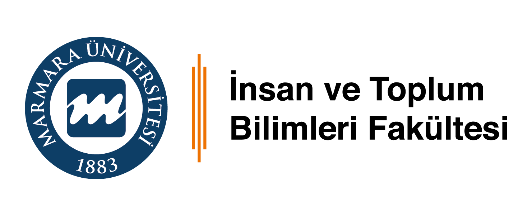 T.C.MARMARA ÜNİVERSİTESİİNSAN VE TOPLUM BİLİMLERİ FAKÜLTESİDersin KoduDersin AdıÖğretim Yılı/SömestriMazeret Sınav Tarihi………………..………………………..………………………...……………………….Öğrenci NoAdı SoyadıSınav NotuÖğretim ElemanınınAdı Soyadı : İmza :Tarih : … / … / 20 …